ПРАВИТЕЛЬСТВО МАГАДАНСКОЙ ОБЛАСТИПОСТАНОВЛЕНИЕот 5 сентября 2022 г. N 728-ппОБ УТВЕРЖДЕНИИ ПОРЯДКА ПРЕДОСТАВЛЕНИЯ СУБСИДИЙ ИЗ ОБЛАСТНОГОБЮДЖЕТА НЕКОММЕРЧЕСКИМ ОРГАНИЗАЦИЯМ, А ТАКЖЕ ЮРИДИЧЕСКИМЛИЦАМ, НЕ ЯВЛЯЮЩИМСЯ НЕКОММЕРЧЕСКИМИ ОРГАНИЗАЦИЯМИ,НА ВОЗМЕЩЕНИЕ ЗАТРАТ, СВЯЗАННЫХ С ВЫПОЛНЕНИЕМ УСЛУГ И (ИЛИ)ПРОВЕДЕНИЕМ РАБОТ ПО КАПИТАЛЬНОМУ РЕМОНТУ ОБЩЕГО ИМУЩЕСТВАМНОГОКВАРТИРНЫХ ДОМОВВ соответствии с Бюджетным кодексом Российской Федерации, постановлением Правительства Российской Федерации от 18 сентября 2020 г. N 1492 "Об общих требованиях к нормативным правовым актам, муниципальным правовым актам, регулирующим предоставление субсидий, в том числе грантов в форме субсидий, юридическим лицам, индивидуальным предпринимателям, а также физическим лицам - производителям товаров, работ, услуг, и о признании утратившими силу некоторых актов Правительства Российской Федерации и отдельных положений некоторых актов Правительства Российской Федерации" Правительство Магаданской области постановляет:1. Утвердить прилагаемый Порядок предоставления субсидий из областного бюджета некоммерческим организациям, а также юридическим лицам, не являющимся некоммерческими организациями, на возмещение затрат, связанных с выполнением услуг и (или) проведением работ по капитальному ремонту общего имущества многоквартирных домов.2. Настоящее постановление подлежит официальному опубликованию.И.о. ГубернатораМагаданской областиЮ.А.БОДЯЕВПриложениеУтвержденпостановлениемПравительства Магаданской областиот 5 сентября 2022 г. N 728-ппПОРЯДОКПРЕДОСТАВЛЕНИЯ СУБСИДИЙ ИЗ ОБЛАСТНОГО БЮДЖЕТА НЕКОММЕРЧЕСКИМОРГАНИЗАЦИЯМ, А ТАКЖЕ ЮРИДИЧЕСКИМ ЛИЦАМ, НЕ ЯВЛЯЮЩИМСЯНЕКОММЕРЧЕСКИМИ ОРГАНИЗАЦИЯМИ, НА ВОЗМЕЩЕНИЕ ЗАТРАТ,СВЯЗАННЫХ С ВЫПОЛНЕНИЕМ УСЛУГ И (ИЛИ) ПРОВЕДЕНИЕМ РАБОТПО КАПИТАЛЬНОМУ РЕМОНТУ ОБЩЕГО ИМУЩЕСТВА МНОГОКВАРТИРНЫХДОМОВ1. Общие положения1.1. Настоящий Порядок предоставления субсидий из областного бюджета некоммерческим организациям, а также юридическим лицам, не являющимся некоммерческими организациями, на возмещение затрат, связанных с выполнением услуг и (или) проведением работ по капитальному ремонту общего имущества многоквартирных домов, разработан в соответствии с Бюджетным кодексом Российской Федерации, постановлением Правительства Российской Федерации от 18 сентября 2020 г. N 1492 "Об общих требованиях к нормативным правовым актам, муниципальным правовым актам, регулирующим предоставление субсидий, в том числе грантов в форме субсидий, юридическим лицам, индивидуальным предпринимателям, а также физическим лицам - производителям товаров, работ, услуг, и о признании утратившими силу некоторых актов Правительства Российской Федерации и отдельных положений некоторых актов Правительства Российской Федерации" и определяет условия, порядок предоставления субсидий (далее - субсидия, субсидии), требования к отчетности и осуществлению контроля за соблюдением условий и порядка предоставления субсидий, а также ответственности за их нарушение, порядок возврата субсидий в областной бюджет.1.2. Целью предоставления субсидий является увеличение доли многоквартирных домов, в которых проведен капитальный ремонт общего имущества, а также снижение уровня износа общего имущества многоквартирных домов путем возмещения затрат, связанных с выполнением услуг и (или) проведением работ по капитальному ремонту общего имущества многоквартирных домов в рамках реализации мероприятия "Предоставление субсидий из областного бюджета на возмещение затрат, связанных с выполнением услуг и (или) проведением работ по капитальному ремонту общего имущества многоквартирных домов" подпрограммы "Обеспечение комфортными условиями проживания жителей Магаданской области" государственной программы Магаданской области "Обеспечение доступным и комфортным жильем и коммунальными услугами жителей Магаданской области", утвержденной постановлением Правительства Магаданской области от 30 декабря 2021 г. N 1093-пп "Об утверждении государственной программы Магаданской области "Обеспечение доступным и комфортным жильем и коммунальными услугами жителей Магаданской области" (далее - государственная программа).1.3. Субсидии предоставляются на финансовое возмещение затрат, связанных с выполнением услуг и (или) проведением работ по капитальному ремонту общего имущества многоквартирных домов, включенных в региональную программу "Капитальный ремонт общего имущества многоквартирных домов, расположенных на территории Магаданской области" на период по 2044 год", утвержденную постановлением Правительства Магаданской области от 29 мая 2014 г. N 455-пп "Об утверждении региональной программы "Капитальный ремонт общего имущества многоквартирных домов, расположенных на территории Магаданской области" на период по 2044 год", с указанием срока выполнения услуг и (или) работ по капитальному ремонту общего имущества, собственники помещений которых выбрали способ формирования фонда капитального ремонта общего имущества многоквартирного дома.Видами затрат, на финансовое возмещение которых представляются субсидии, являются расходы по:1) ремонту внутридомовых инженерных систем электро-, тепло-, водоснабжения, водоотведения;2) ремонту, замене, модернизации лифтов, ремонту лифтовых шахт, машинных и блочных помещений;3) ремонту крыши;4) ремонту подвальных помещений, относящихся к общему имуществу в многоквартирном доме;5) ремонту фундамента многоквартирного дома;6) ремонту фасада.1.4. Органом государственной власти, осуществляющим функции главного распорядителя бюджетных средств, до которого в соответствии с бюджетным законодательством Российской Федерации как получателя бюджетных средств доведены в установленном порядке лимиты бюджетных обязательств на предоставление субсидий на соответствующий финансовый год (соответствующий финансовый год и плановый период), является министерство строительства, жилищно-коммунального хозяйства и энергетики Магаданской области (далее - Министерство).Субсидия предоставляется в пределах бюджетных ассигнований и лимитов бюджетных обязательств, предусмотренных законом Магаданской области об областном бюджете на текущий финансовый год и плановый период, доведенных до Министерства в установленном порядке, на цель, предусмотренную пунктом 1.2 настоящего Порядка.1.5. К категории получателей субсидии относятся осуществляющие деятельность на территории Магаданской области следующие некоммерческие организации, а также юридические лица (за исключением государственных (муниципальных) учреждений), не являющиеся некоммерческими организациями (далее соответственно - получатели субсидий, участники отбора):а) региональный оператор капитального ремонта;б) товарищества собственников жилья;в) жилищные, жилищно-строительные кооперативы, созданные в соответствии с Жилищным кодексом Российской Федерации;г) управляющие организации.1.6. Критерием отбора получателей субсидии является формирование получателем субсидии фонда капитального ремонта на специальном счете в виде денежных средств, находящихся на специальном счете (далее - специальный счет), или на счете регионального оператора в виде обязательственных прав собственников помещений в многоквартирном доме в отношении регионального оператора (далее - счет регионального оператора).1.7. Субсидия предоставляется по результатам отбора путем запроса предложений.1.8. Сведения о субсидии размещаются на едином портале бюджетной системы Российской Федерации в информационно-телекоммуникационной сети "Интернет" (далее - Единый портал) не позднее 15-го рабочего дня, следующего за днем принятия закона (решения) о бюджете (закона (решения) о внесении изменений в закон (решение) о бюджете).(п. 1.8 в ред. Постановления Правительства Магаданской области от 24.05.2023 N 352-пп)2. Порядок проведения отбора получателей субсидиидля предоставления субсидии2.1. Отбор проводится Министерством посредством запроса предложений на основании заявок, направленных участниками отбора для участия в отборе (далее - заявка), исходя из соответствия участника отбора категории получателей субсидии и критерию отбора, установленным в пунктах 1.5, 1.6 настоящего Порядка (далее - отбор).2.2. Министерство за 2 рабочих дня до начала срока приема заявок размещает на Едином портале и на официальном сайте Министерства в региональной информационной системе "Открытый регион" (далее - официальный сайт Министерства) объявление о проведении отбора с указанием следующей информации:- сроков проведения отбора;- даты начала подачи или окончание приема заявок участников отбора, которая не может быть ранее 5-го календарного дня, следующего за днем размещения объявления о проведении отбора, в случае если получатель субсидии определяется по результатам запроса предложений и отсутствует информация о количестве получателей субсидии, соответствующих категории отбора;(в ред. Постановления Правительства Магаданской области от 24.05.2023 N 352-пп)- наименования, места нахождения, почтового адреса, адреса электронной почты Министерства как получателя бюджетных средств;- результата предоставления субсидии в соответствии с пунктом 3.9 настоящего Порядка;- доменного имени и (или) указателей страниц сайта в информационно-телекоммуникационной сети "Интернет", на котором обеспечивается проведение отбора;- требований к участникам отбора, установленных пунктами 2.3, 2.4 настоящего Порядка и перечня документов, представляемых участниками отбора для подтверждения их соответствия указанным требованиям в соответствии с пунктом 2.5 настоящего Порядка;- порядка подачи заявок участниками отбора и требований, предъявляемых к форме и содержанию заявок, подаваемых участниками отбора в соответствии с требованиями пункта 2.5 настоящего Порядка;- порядка отзыва заявок участниками отбора, порядка возврата заявок участников отбора, определяющего в том числе основания для возврата заявок участников отбора, порядка внесения изменений в заявки участников отбора;- правил рассмотрения и оценки заявок участников отбора;- порядка предоставления участникам отбора разъяснений положений объявления о проведении отбора, даты начала и окончания срока такого предоставления;- срока, в течение которого победитель (победители) отбора должен подписать соглашение о предоставлении субсидии (далее - Соглашение о предоставлении субсидии);- условий признания победителя (победителей) отбора уклонившимся от заключения Соглашения о предоставлении субсидии;- даты размещения результатов отбора на Едином портале и официальном сайте Министерства, которая не может быть позднее 14-го календарного дня, следующего за днем определения победителя отбора.2.3. Участники отбора должны соответствовать следующим требованиям на первое число месяца, предшествующего месяцу, в котором планируется проведение отбора:- у участника отбора должна отсутствовать неисполненная обязанность по уплате налогов, сборов, страховых взносов, пеней, штрафов, процентов, подлежащих уплате в соответствии с законодательством Российской Федерации о налогах и сборах.В 2022 году у участника отбора может быть неисполненная обязанность по уплате налогов, сборов, страховых взносов, пеней, штрафов, процентов, подлежащих уплате в соответствии с законодательством Российской Федерации о налогах и сборах, не превышающая 300 тыс. рублей;- участники отбора не должны находиться в процессе реорганизации (за исключением реорганизации в форме присоединения к юридическому лицу, являющемуся участником отбора, другого юридического лица), ликвидации, в отношении них не введена процедура банкротства, деятельность участника отбора не приостановлена в порядке, предусмотренном законодательством Российской Федерации;- участник отбора не должен являться иностранным юридическим лицом, в том числе местом регистрации которого является государство или территория, включенные в утверждаемый Министерством финансов Российской Федерации перечень государств и территорий, используемых для промежуточного (офшорного) владения активами в Российской Федерации (далее - офшорные компании), а также российским юридическим лицом, в уставном (складочном) капитале которого доля прямого или косвенного (через третьих лиц) участия офшорных компаний в совокупности превышает 25 процентов (если иное не предусмотрено законодательством Российской Федерации). При расчете доли участия офшорных компаний в капитале российских юридических лиц не учитывается прямое и (или) косвенное участие офшорных компаний в капитале публичных акционерных обществ (в том числе со статусом международной компании), акции которых обращаются на организованных торгах в Российской Федерации, а также косвенное участие таких офшорных компаний в капитале других российских юридических лиц, реализованное через участие в капитале указанных публичных акционерных обществ;(в ред. Постановления Правительства Магаданской области от 24.05.2023 N 352-пп)- участники отбора не должны получать средства из областного бюджета на основании иных нормативных правовых актов Магаданской области на цель, указанную в пункте 1.2 настоящего Порядка;- в реестре дисквалифицированных лиц отсутствуют сведения о дисквалифицированных руководителе, членах коллегиального исполнительного органа, лице, исполняющем функции единоличного исполнительного органа, или главном бухгалтере участника отбора;- в 2022 году участник отбора не должен находиться в реестре недобросовестных поставщиков (подрядчиков, исполнителей) в связи с отказом от исполнения заключенных государственных (муниципальных) контрактов о поставке товаров, выполнении работ, оказании услуг по причине введения политических или экономических санкций иностранными государствами, совершающими недружественные действия в отношении Российской Федерации, граждан Российской Федерации или российских юридических лиц, и (или) введением иностранными государствами, государственными объединениями и (или) союзами и (или) государственными (межгосударственными) учреждениями иностранных государств или государственных объединений и (или) союзов мер ограничительного характера.2.4. Требование к участникам отбора - собираемость взносов на капитальный ремонт собственников помещений в многоквартирном доме должна составлять не менее 90 процентов за весь период их начисления в многоквартирном доме, начиная с первого месяца начисления по месяц, предшествующий двум месяцам до месяца подачи заявки.2.5. Для участия в отборе участник отбора в течение срока, указанного в объявлении о проведении отбора, направляет в Министерство заявку по форме согласно приложению к настоящему Порядку. Участник отбора вправе представить только одну заявку.В целях получения субсидии на возмещение затрат, указанных в пункте 1.3 настоящего Порядка, участник отбора прилагает к заявке следующие документы, подтверждающие соответствие участника отбора категории получателей субсидии и критерию, установленным пунктами 1.5, 1.6 настоящего Порядка, и требованиям, установленным пунктами 2.3, 2.4 настоящего Порядка:а) справка участника отбора об отсутствии просроченной задолженности по возврату в областной бюджет субсидий, бюджетных инвестиций, предоставленных в том числе в соответствии с иными правовыми актами, а также иной просроченной (неурегулированной) задолженности по денежным обязательствам перед Магаданской областью по состоянию на 1-е число месяца, предшествующего месяцу размещения информации о сроках приема заявок на официальном сайте Министерства, заверенная подписями руководителя, главного бухгалтера и печатью (при наличии) участника отбора;б) справка участника отбора об отсутствии проведения в отношении участника отбора процедуры реорганизации (за исключением реорганизации в форме присоединения к юридическому лицу, являющемуся участником отбора, другого юридического лица), ликвидации, введения процедуры банкротства, приостановки деятельности участника отбора в порядке, предусмотренном законодательством Российской Федерации, заверенная подписями руководителя, главного бухгалтера и печатью (при наличии) участника отбора;в) справка участника отбора о том, что он не является иностранным юридическим лицом, а также российским юридическим лицом, в уставном (складочном) капитале которого доля участия иностранных юридических лиц, местом регистрации которых является государство или территория, включенные в утверждаемый Министерством финансов Российской Федерации перечень государств и территорий, предоставляющих льготный налоговый режим налогообложения и (или) не предусматривающих раскрытия и предоставления информации при проведении финансовых операций (офшорные зоны) в отношении таких юридических лиц, в совокупности превышает 50 процентов, заверенная подписями руководителя, главного бухгалтера и печатью (при наличии) участника отбора (представляется управляющей организацией);г) уведомление об открытии счетов с указанием их реквизитов:- счета в российской кредитной организации, которая соответствует требованиям, установленным Правительством Российской Федерации, и отобрана региональным оператором капитального ремонта, на который будет перечислена субсидия (представляется региональным оператором капитального ремонта в случае формирования собственниками помещений в многоквартирном доме фонда капитального ремонта на счете регионального оператора капитального ремонта);- специального счета, открытого в российской кредитной организации, которая соответствует требованиям, установленным Правительством Российской Федерации, на который будет перечислена субсидия (представляется в случае формирования собственниками помещений в многоквартирном доме фонда капитального ремонта на специальном счете);д) копия протокола общего собрания собственников помещений в многоквартирном доме, содержащего решение собственников помещений в многоквартирном доме о проведении капитального ремонта общего имущества в многоквартирном доме, включающего в том числе услуги и (или) работы по капитальному ремонту общего имущества многоквартирных домов, указанные в пункте 1.3 настоящего Порядка, а также об определении организации, с которой будет заключен договор на проведение капитального ремонта, принятое в соответствии с требованиям статьи 189 Жилищного кодекса Российской Федерации, заверенная участником отбора (представляется в случае формирования собственниками помещений в многоквартирном доме фонда капитального ремонта на специальном счете);е) сведения из органа государственного жилищного надзора Магаданской области о формировании собственниками помещений в многоквартирном доме фонда капитального ремонта на специальном счете с указанием наименования владельца специального счета (представляется в случае формирования собственниками помещений в многоквартирном доме фонда капитального ремонта на специальном счете);ж) копия договоров на выполнение услуг и (или) работ по капитальному ремонту общего имущества многоквартирного дома, на который предоставляются субсидии;з) справка владельца специального счета, содержащая сведения о начисленных и оплаченных взносах на капитальный ремонт за весь период их начисления в многоквартирном доме, начиная с месяца начисления по месяц, предшествующий двум месяцам до месяца подачи заявки (представляется в случае формирования собственниками помещений в многоквартирном доме фонда капитального ремонта на специальном счете);и) справка, подтверждающая, что участник отбора не получает средства из областного бюджета на основании иных нормативных правовых актов Магаданской области на цель, установленную пунктом 1.2 настоящего Порядка;к) справка об оплате услуг и (или) работ по капитальному ремонту общего имущества многоквартирного дома, на возмещение которых предоставляется субсидия, из средств сформированного фонда капитального ремонта, с приложением подтверждающих платежных документов;л) документы, подтверждающие понесенные затраты (акты выполненных работ по унифицированным формам первичной учетной документации по учету работ в капитальном строительстве и ремонтно-строительных работ КС-2, КС-3, утвержденным Постановлением Госкомстата России от 11 ноября 1999 г. N 100 "Об утверждении унифицированных форм первичной учетной документации по учету работ в капитальном строительстве и ремонтно-строительных работ");м) копия положительного заключения государственной экспертизы о достоверности определения сметной стоимости капитального ремонта объекта капитального строительства.Представляемые копии документов, указанных в настоящем пункте, должны быть заверены подписью участника отбора или уполномоченного им лица с представлением документов, подтверждающих полномочия указанного лица, и печатью участника отбора.Участники отбора несут ответственность за полноту информации, содержащейся в заявке, и ее соответствия требованиям настоящего Порядка, а также за достоверность предоставленных сведений и документов в соответствии с законодательством Российской Федерации.2.6. Участник отбора вправе по собственной инициативе предоставить следующие документы:а) выписку из Единого государственного реестра юридических лиц, полученную не ранее чем за 20 календарных дней до момента подачи заявки на предоставление субсидии;б) справку налогового органа, подтверждающую отсутствие неисполненной обязанности по уплате налогов, сборов, страховых взносов, пеней, штрафов, процентов, подлежащих уплате в соответствии с законодательством Российской Федерации о налогах и сборах, по состоянию на дату подачи заявки.В случае непредставления участником отбора документов, указанных в подпунктах "а", "б" настоящего пункта, Министерство запрашивает их в порядке межведомственного информационного взаимодействия в течение 5 рабочих дней со дня регистрации заявки.2.7. Заявка регистрируется в Министерстве в день ее поступления, с присвоением номера в соответствии с очередностью поступления заявок в рамках проводимого отбора.Заявки, поступившие в Министерство, в течение 2 рабочих дней передаются в Комиссию по рассмотрению заявок на получение субсидии из областного бюджета на проведение работ по капитальному ремонту общего имущества в многоквартирных домах (далее - Комиссия), формируемую приказом Министерства и действующую на постоянной основе.2.8. Комиссия в течение 10 рабочих дней со дня окончания срока подачи (приема) заявок участников отбора осуществляет рассмотрение и оценку заявок с приложенными к ним документами, а также сведений, полученных в рамках межведомственного взаимодействия, на предмет соответствия (несоответствия) участников отбора и представленных ими документов требованиям, установленным в объявлении о проведении отбора.2.9. По результатам рассмотрения заявок и прилагаемых к ним документов Комиссия принимает решение о соответствии (несоответствии) участников отбора установленным в объявлении о проведении отбора требованиям и направляет участникам отбора уведомление о принятом решении в течение 3 рабочих дней с момента его принятия.Решение Комиссии принимается большинством голосов присутствующих на заседании ее членов путем открытого голосования и оформляется в виде протокола, который подписывается председателем Комиссии и передается в Министерство.Отбор признается несостоявшимся, если в срок, указанный в объявлении о проведении отбора, не было подано ни одной заявки.2.10. Основаниями для отклонения заявок на стадии рассмотрения и оценки заявок являются:а) несоответствие участника отбора требованиям, установленным пунктами 2.3, 2.4 настоящего Порядка;б) недостоверность представленной участником отбора информации, в том числе о месте нахождения и адресе юридического лица;в) несоответствие представленных участником отбора заявки и документов требованиям, установленным в объявлении о проведении отбора;г) подача участником отбора заявки после даты и (или) времени, определенных для подачи заявок.2.11. Министерство в течение 3 рабочих дней с даты принятия решения, указанного в пункте 2.9 настоящего Порядка, размещает на официальном сайте Министерства информацию о результатах рассмотрения заявок, включающую следующие сведения:- дата, время и место проведения рассмотрения заявок;- информация об участниках отбора, заявки которых были рассмотрены;- информация об участниках отбора, заявки которых были отклонены, с указанием причин их отклонения, в том числе положений объявления о проведении отбора, которым не соответствуют такие заявки;- наименование получателя (получателей) субсидии, с которым заключается Соглашение о предоставлении субсидии, и размер предоставляемой ему субсидии.3. Порядок и условия предоставления субсидии3.1. Министерство в течение 5 рабочих дней со дня принятия Комиссией решения, указанного в пункте 2.9 настоящего Порядка рассматривает документы, предоставленные получателем субсидии в соответствии с пунктом 2.5 настоящего Порядка, и принимает решение о предоставлении субсидии и заключении Соглашения о предоставлении субсидии, либо решение об отказе в предоставлении субсидии.3.2. Основаниями для отказа в предоставлении субсидии являются:а) несоответствие предоставленных получателем субсидии документов требованиям, определенным в соответствии с объявлением о проведении отбора, или непредоставление документов (предоставление не в полном объеме) документов, указанных в пункте 2.5 настоящего Порядка;б) установление факта недостоверности предоставленной получателем субсидии информации;в) несоответствие видов затрат перечню услуг и (или) работ по капитальному ремонту общего имущества многоквартирных домов, указанных в пункте 1.3 настоящего Порядка, на финансовое возмещение которых представляется субсидия.3.3. Субсидия предоставляется получателю в размере предельного уровня софинансирования 95% фактической стоимости выполненных работ (оказанных услуг) по капитальному ремонту общего имущества многоквартирных домов и определяется по следующей формуле:С = Ст x 0,95,где:С - общий объем субсидий на возмещение затрат, связанных с выполнением работ (оказанием услуг) по капитальному ремонту общего имущества многоквартирных домов;Ст - стоимость выполненных работ (оказанных услуг) по капитальному ремонту общего имущества многоквартирных домов.3.4. В случае отсутствия возможности предоставления субсидии в текущем финансовом году в связи с недостаточностью лимитов бюджетных обязательств при принятии Министерством решения о предоставлении субсидии и заключении Соглашения о предоставлении субсидии, Министерство в течение 4 рабочих дней после принятия указанного решения направляет получателю субсидии уведомление о невозможности предоставления субсидии в текущем финансовом году в связи с недостаточностью лимитов бюджетных обязательств, указанных в пункте 1.4 настоящего Порядка.В течение 5 рабочих дней после доведения лимитов бюджетных обязательств на очередной финансовый год Министерство направляет получателю субсидии Соглашение о предоставлении субсидии в двух экземплярах для подписания, при этом повторного прохождения отбора и предоставления получателем субсидии документов, предусмотренных пунктом 2.5 настоящего Порядка, не требуется.3.5. Министерство не позднее 5 рабочих дней со дня принятия решения об отказе в предоставлении субсидии или о предоставлении субсидии и заключении Соглашения о предоставлении субсидии направляет получателю субсидии уведомление об отказе в предоставлении субсидии с указанием причин отказа, а в случае положительного решения уведомление о предоставлении субсидии с приложением соответствующего проекта Соглашения о предоставлении субсидии в двух экземплярах.Получатель субсидии в течение 2 рабочих дней со дня получения проекта Соглашения о предоставлении субсидии подписывает его и направляет в Министерство.3.6. Соглашение о предоставлении субсидии между Министерством и получателем субсидии, дополнительное соглашение к Соглашению о предоставлении субсидии, в том числе дополнительное соглашение о расторжении Соглашения о предоставлении субсидии, заключаются в соответствии с типовой формой, утвержденной министерством финансов Магаданской области.В Соглашении о предоставлении субсидии в обязательном порядке предусматриваются следующие положения:1) условие о согласовании новых условий Соглашения о предоставлении субсидии или о расторжении Соглашения о предоставлении субсидии при не достижении согласия по новым условиям в случае уменьшения Министерству ранее доведенных лимитов бюджетных обязательств, указанных в пункте 1.4 настоящего Порядка, приводящего к невозможности предоставления субсидии в размере, определенном в Соглашении о предоставлении субсидии;2) значения показателей, необходимых для достижения результатов предоставления субсидии, а также формы и порядок предоставления получателем субсидии отчетности о достижении значений показателей результативности и расходах, на возмещение которых предоставляется субсидия.3.7. Министерство осуществляет перечисление субсидии в следующем порядке:а) получатель субсидии представляет в Министерство заявление на перечисление субсидии по форме, утвержденной Соглашением о предоставлении субсидии;б) Министерство в течение 2 рабочих дней после принятия решения о предоставлении субсидии направляет в министерство финансов Магаданской области заявку на предоставление предельных объемов финансирования;в) министерство финансов Магаданской области в течение 2 рабочих дней с момента получения заявки доводит до Министерства предельные объемы финансирования в соответствии со сводной бюджетной росписью областного бюджета в пределах утвержденных лимитов бюджетных обязательств на указанные цели;г) Министерство перечисляет субсидию на указанный в Соглашении о предоставлении субсидии расчетный или корреспондентский счет, открытый получателем субсидии в учреждении Центрального банка Российской Федерации или кредитной организации, не позднее 10-го рабочего дня, следующего за днем принятия Министерством решения о предоставлении субсидии.3.8. Предоставленная субсидия должна быть использована в сроки, предусмотренные Соглашением.3.9. Результатом предоставления субсидии является достижение целевого показателя, установленного пунктом 3.3 "Количество многоквартирных домов, в которых проведен капитальный ремонт за счет средств субсидии из областного бюджета в счет возмещения понесенных расходов" приложения N 1 "Состав и значения целевых показателей государственной программы (подпрограмм)" к государственной программе.Показателем, необходимым для достижения результата предоставления субсидии, является отношение количества фактически оказанных и (или) выполненных видов услуг и (или) работ по капитальному ремонту общего имущества в многоквартирных домах с использованием субсидии к количеству видов услуг и (или) работ по капитальному ремонту общего имущества в многоквартирных домах, на которое предоставлена субсидия, в срок не позднее 31 декабря года, на который запланировано выполнение указанных услуг и (или) работ.Типом результата предоставления субсидии является "Благоустройство территории, ремонт объектов недвижимого имущества" в соответствии с приложением N 1 "Таблица соотношения типов субсидий, результатов предоставления субсидии, контрольных точек" к Порядку проведения мониторинга достижения результатов предоставления субсидий, в том числе грантов в форме субсидий, юридическим лицам, индивидуальным предпринимателям, физическим лицам - производителям товаров, работ, услуг, утвержденному приказом Министерства финансов Российской Федерации от 29 сентября 2021 г. N 138 н "Об утверждении Порядка проведения мониторинга достижения результатов предоставления субсидий, в том числе грантов в форме субсидий, юридическим лицам, индивидуальным предпринимателям, физическим лицам - производителям товаров, работ, услуг".4. Требования к отчетности4.1. Получатели субсидии предоставляют в Министерство отчет о достижении значений показателей, необходимых для достижения результата предоставления субсидии, отчетность об осуществлении расходов, источником финансового возмещения которых является субсидия, в соответствии с порядком и по формам, установленным Соглашением о предоставлении субсидии, не позднее 10 рабочих дней месяца, следующего за отчетным.4.2. При необходимости Министерство устанавливает в Соглашении о предоставлении субсидии сроки и формы предоставления получателем субсидии дополнительной отчетности.5. Требования об осуществлении контроля за соблюдениемусловий, целей и порядка предоставления субсидиии ответственности за их нарушение5.1. Министерство осуществляет в отношении получателя субсидии проверки соблюдения порядка и условий предоставления субсидии, в том числе в части достижения результата предоставления субсидии.Органы государственного финансового контроля Магаданской области осуществляют в отношении получателя субсидии проверки в соответствии со статьями 268.1 и 269.2 Бюджетного кодекса Российской Федерации.5.2. В случае выявления Министерством, органами государственного финансового контроля Магаданской области факта нецелевого использования субсидии и (или) нарушения получателем субсидии условий, установленных при предоставлении субсидии, Министерство в течение 10 календарных дней со дня выявления данного факта, либо получения от государственного органа финансового контроля информации о выявленных нарушениях, направляет получателю субсидии требование о возврате субсидии.Возврат субсидии производится получателем субсидии в течение 5 рабочих дней со дня получения требования Министерства по реквизитам и коду классификации доходов бюджетов Российской Федерации, указанным в требовании.В случае отказа получателя субсидии от добровольного возврата, средства взыскиваются в судебном порядке в соответствии с законодательством Российской Федерации;5.3. В случае, если получателем субсидии допущены нарушения условий предоставления субсидии, установленных настоящим Порядком, или предоставлены недостоверные сведения (документы), Министерство направляет получателю субсидии требование о возврате полученной субсидии в областной бюджет в течение 10 рабочих дней с момента обнаружения нарушений, а получатель субсидии в течение 5 рабочих дней после получения требования обязан осуществить возврат средств субсидии в областной бюджет.Требование о возврате полученной субсидии в областной бюджет подготавливается Министерством в письменной форме с указанием получателя субсидии, платежных реквизитов, срока возврата и суммы субсидии, подлежащей возврату (с приложением порядка расчета при необходимости).В случае отказа от добровольного исполнения предъявленных требований сумма субсидии, подлежащая возврату, взыскивается с получателя субсидии в судебном порядке.Приложениек Порядкупредоставлениясубсидий из областного бюджетанекоммерческим организациям,а также юридическим лицам,не являющимся некоммерческимиорганизациями, на возмещениезатрат, связанных с выполнениемуслуг и (или) проведением работпо капитальному ремонту общегоимущества многоквартирныхдомов(форма)ЗАЯВКАна финансовое возмещение затрат, связанныхс выполнением работ по капитальному ремонтуобщего имущества многоквартирных домовВ соответствии с объявлением о проведении отбора получателей субсидии от "___" __________ 20__ г., размещенном на официальном сайте министерства строительства, жилищно-коммунального хозяйства и энергетики Магаданской области в региональной информационной системе "Открытый регион", направляю заявку на получение субсидии (вид(ы) расходов, с указанием адресов многоквартирных домов, в которых выполняются работы) следующие документы:(перечень предоставляемых документов в соответствии организационной формой заявителя и направлением затрат, на которые запрашивается субсидия).Прошу предоставить субсидию из областного бюджета на финансовое возмещение затрат, связанных с оказанием услуг (выполнением работ) по капитальному ремонту общего имущества многоквартирных домов на 20__ год, в размере ________ рублей.Подтверждаю, что сведения, указанные в заявке и прилагаемых к ней документах, являются достоверными.    Настоящим  подтверждаю,  что  на  дату  подачи  заявки  в  министерствостроительства,  жилищно-коммунального  хозяйства  и  энергетики Магаданскойобласти___________________________________________________________________________                     (полное наименование организации)1) не находится в процессе реорганизации (за исключением реорганизации в форме присоединения к юридическому лицу, являющемуся участником отбора, другого юридического лица), ликвидации, в отношении организации не введена процедура банкротства, деятельность не приостановлена в порядке, предусмотренном законодательством Российской Федерации;2) у организации отсутствует просроченная задолженность по возврату в бюджет Магаданской области субсидий, бюджетных инвестиций, предоставляемых в том числе, в соответствии с иными правовыми актами;3) не является получателем средств из бюджета Магаданской области в соответствии с иными нормативными правовыми актами на заявленные цели;4) не является иностранным юридическим лицом, в том числе местом регистрации которого является государство или территория, включенная в утверждаемый Министерством финансов Российской Федерации перечень государств и территорий, используемых для промежуточного (офшорного) владения активами в Российской Федерации (далее - офшорные компании), а также не является российским юридическим лицом, в уставном (складочном) капитале которого доля прямого или косвенного (через третьих лиц) участия офшорных компаний в совокупности превышает 25 процентов;5) подтверждает, что не состоит в реестре дисквалифицированных лиц, отсутствуют сведения о дисквалифицированных руководителе, членах коллегиального исполнительного органа, лице, исполняющем функции единоличного исполнительного органа, или главном бухгалтере.Подтверждаю согласие на осуществление министерством строительства, жилищно-коммунального хозяйства и энергетики Магаданской области и органами государственного финансового контроля Магаданской области проверок соблюдения условий и порядка предоставления субсидии.(наименование должности руководителясоциально ориентированной некоммерческойорганизации)(подпись)(фамилия, инициалы)."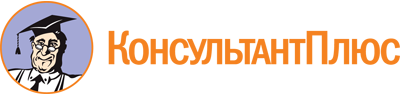 Постановление Правительства Магаданской области от 05.09.2022 N 728-пп
(ред. от 24.05.2023)
"Об утверждении Порядка предоставления субсидий из областного бюджета некоммерческим организациям, а также юридическим лицам, не являющимся некоммерческими организациями, на возмещение затрат, связанных с выполнением услуг и (или) проведением работ по капитальному ремонту общего имущества многоквартирных домов"Документ предоставлен КонсультантПлюс

www.consultant.ru

Дата сохранения: 21.06.2023
 Список изменяющих документов(в ред. Постановления Правительства Магаданской областиот 24.05.2023 N 352-пп)Список изменяющих документов(в ред. Постановления Правительства Магаданской областиот 24.05.2023 N 352-пп)Список изменяющих документов(в ред. Постановления Правительства Магаданской областиот 24.05.2023 N 352-пп)